IEIC 2019 Mobile App Guide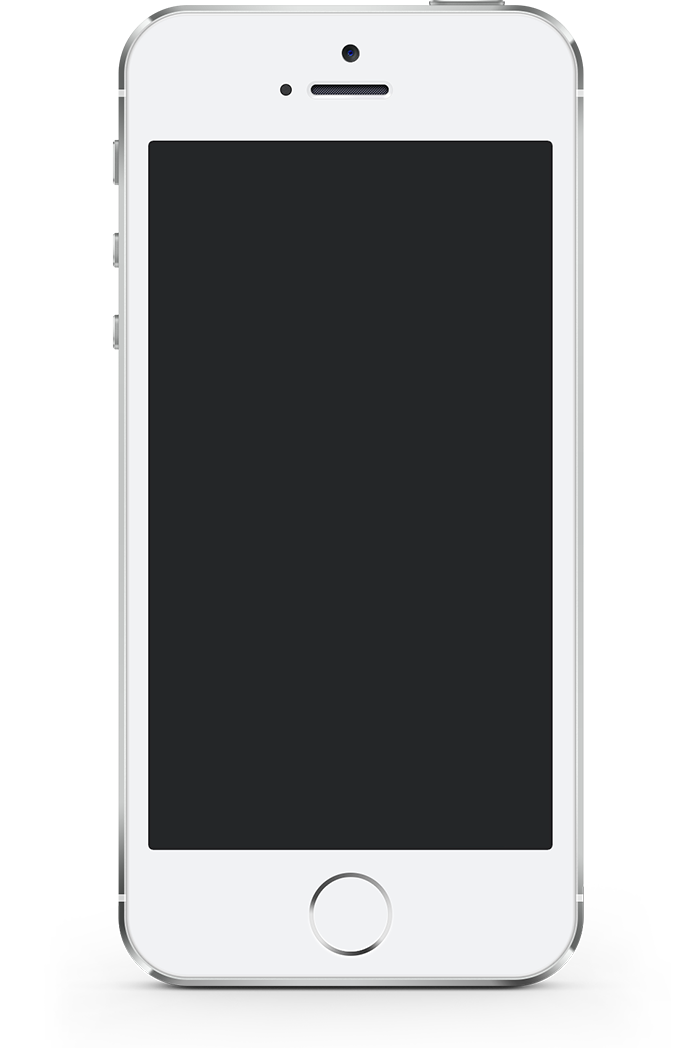 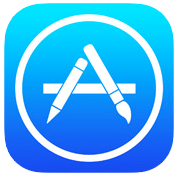 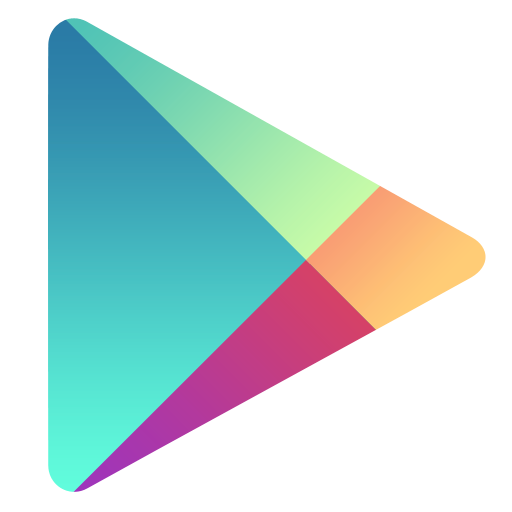 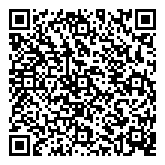 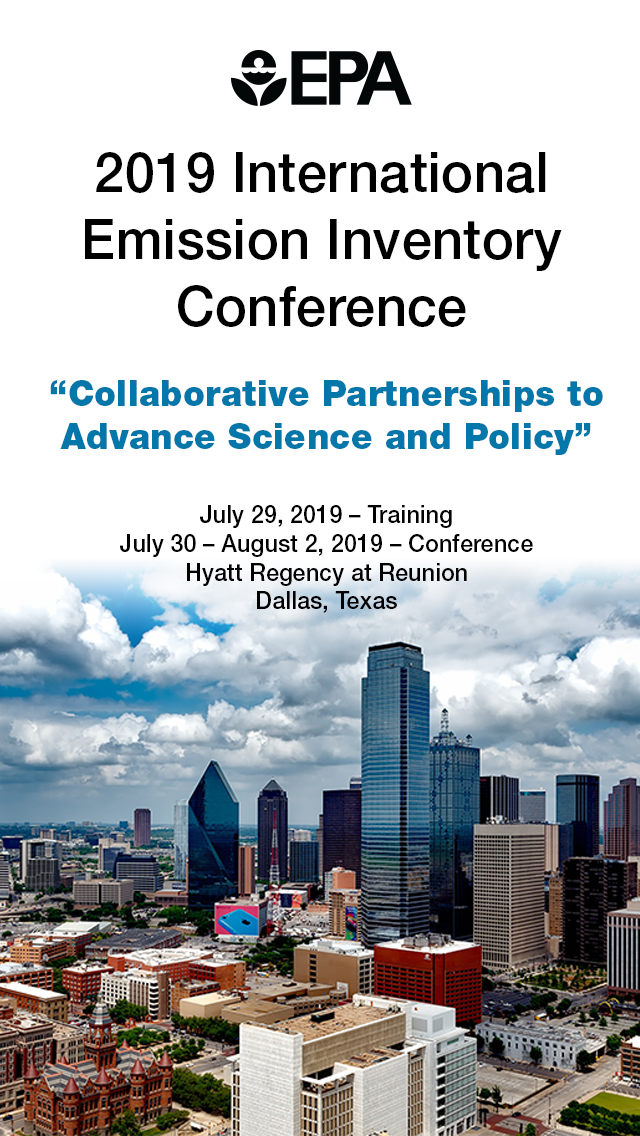 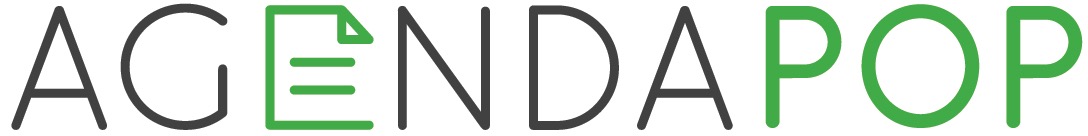 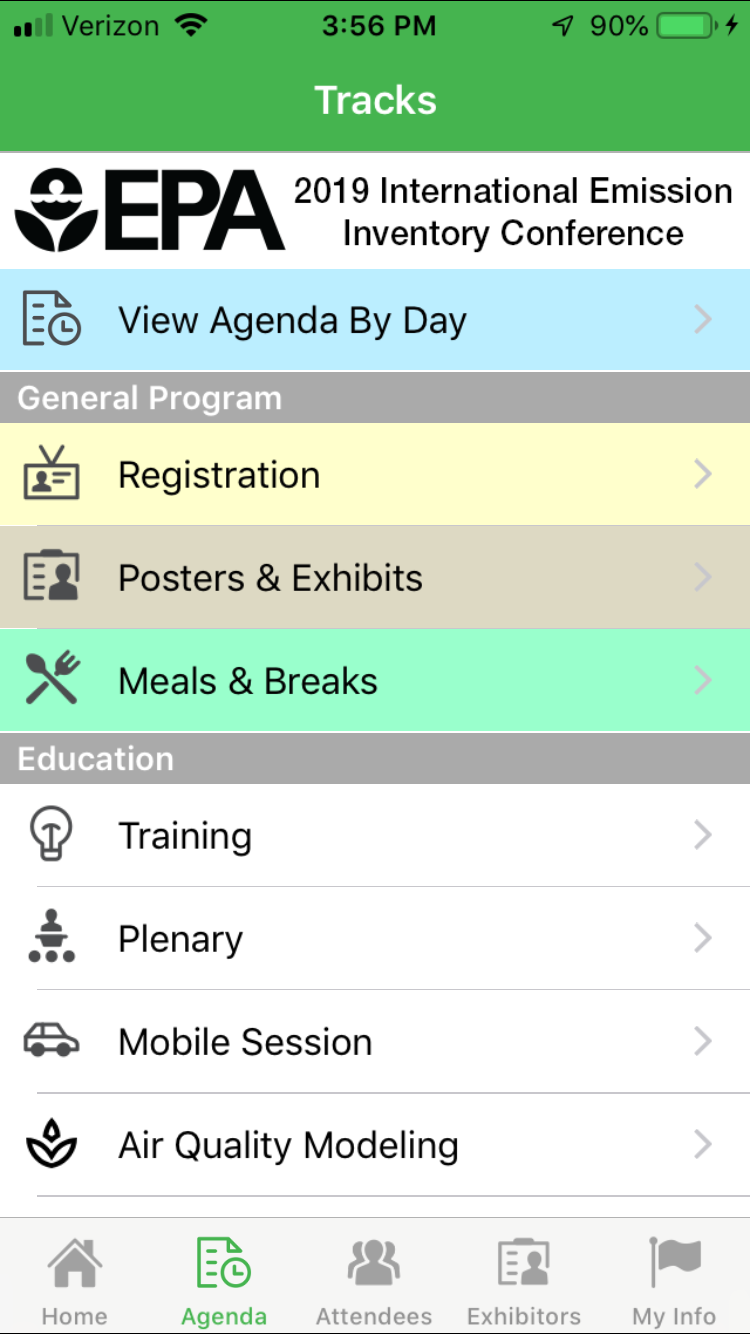 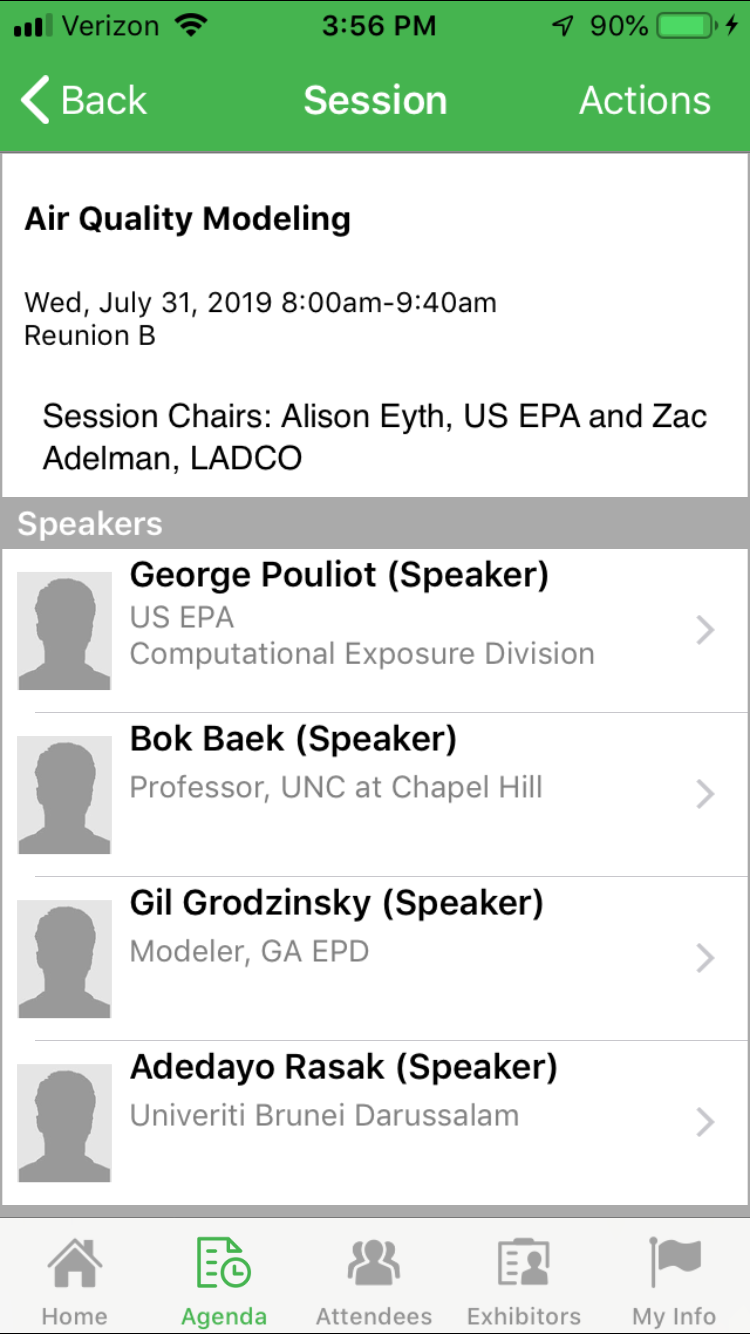 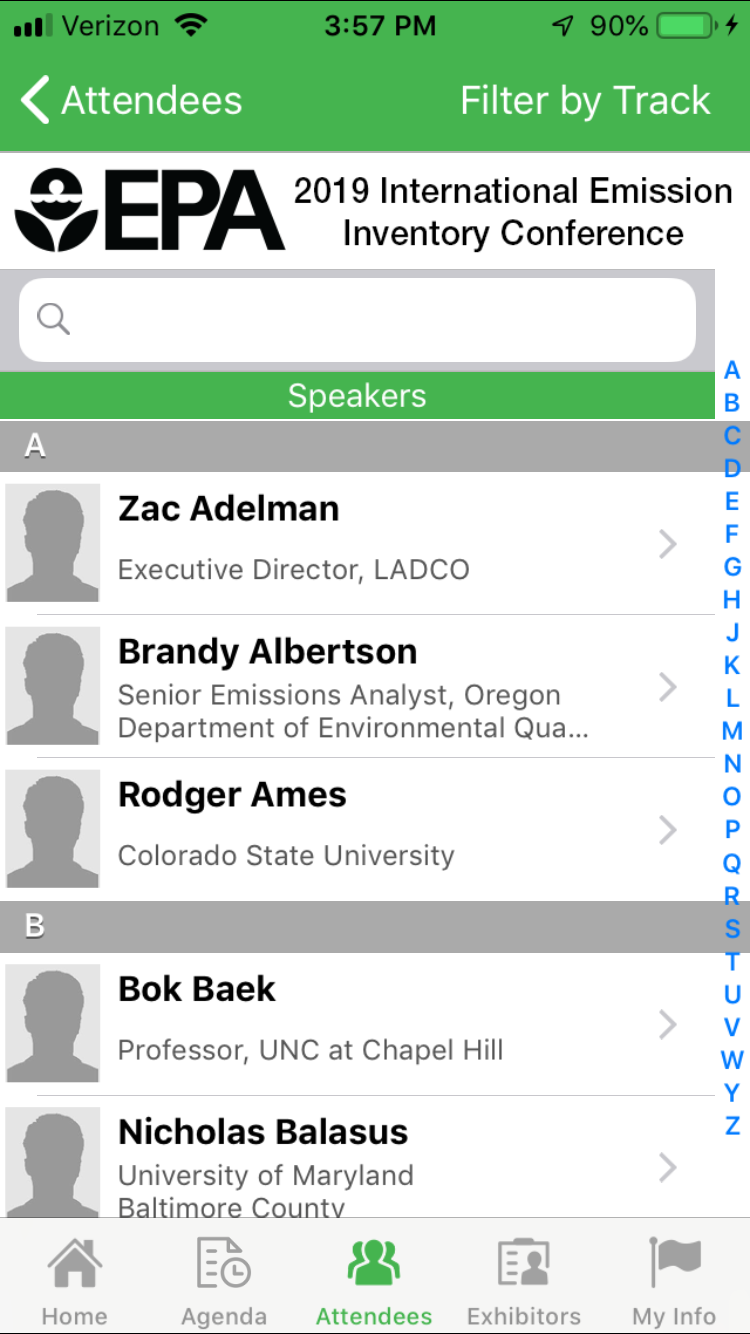 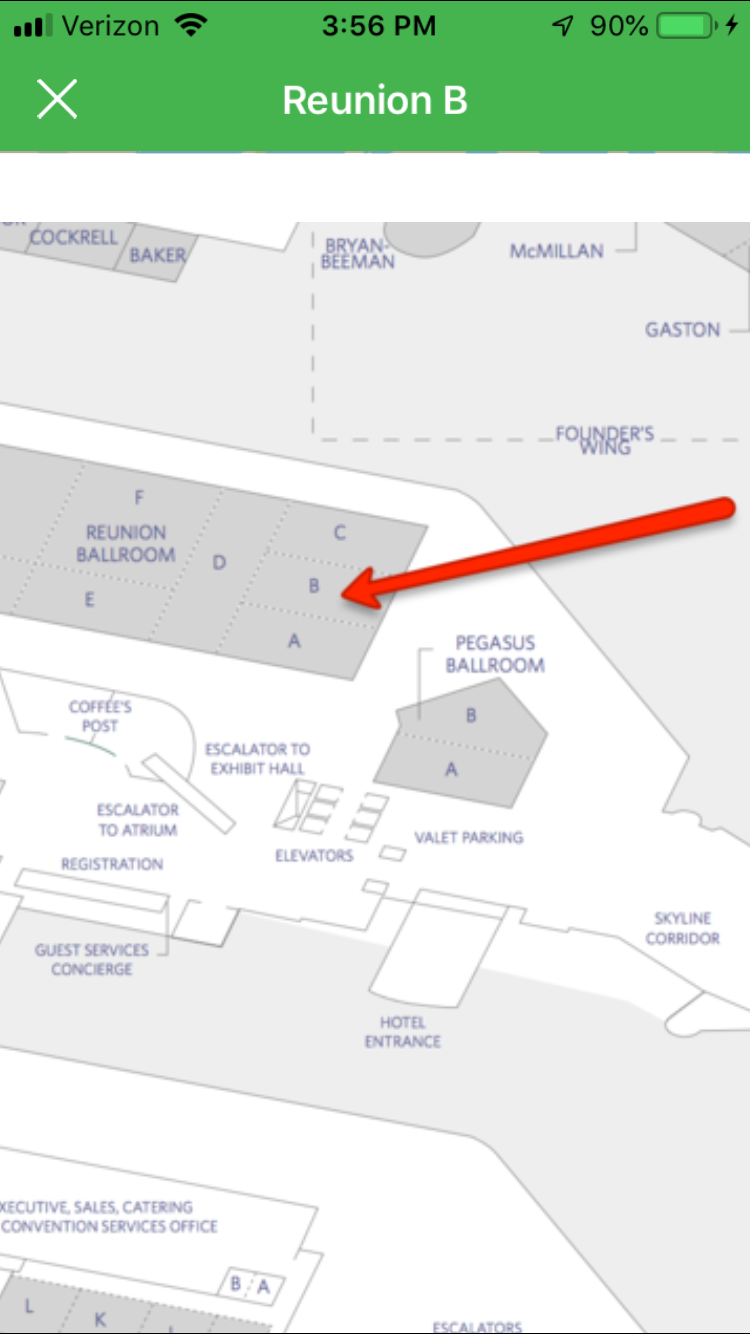 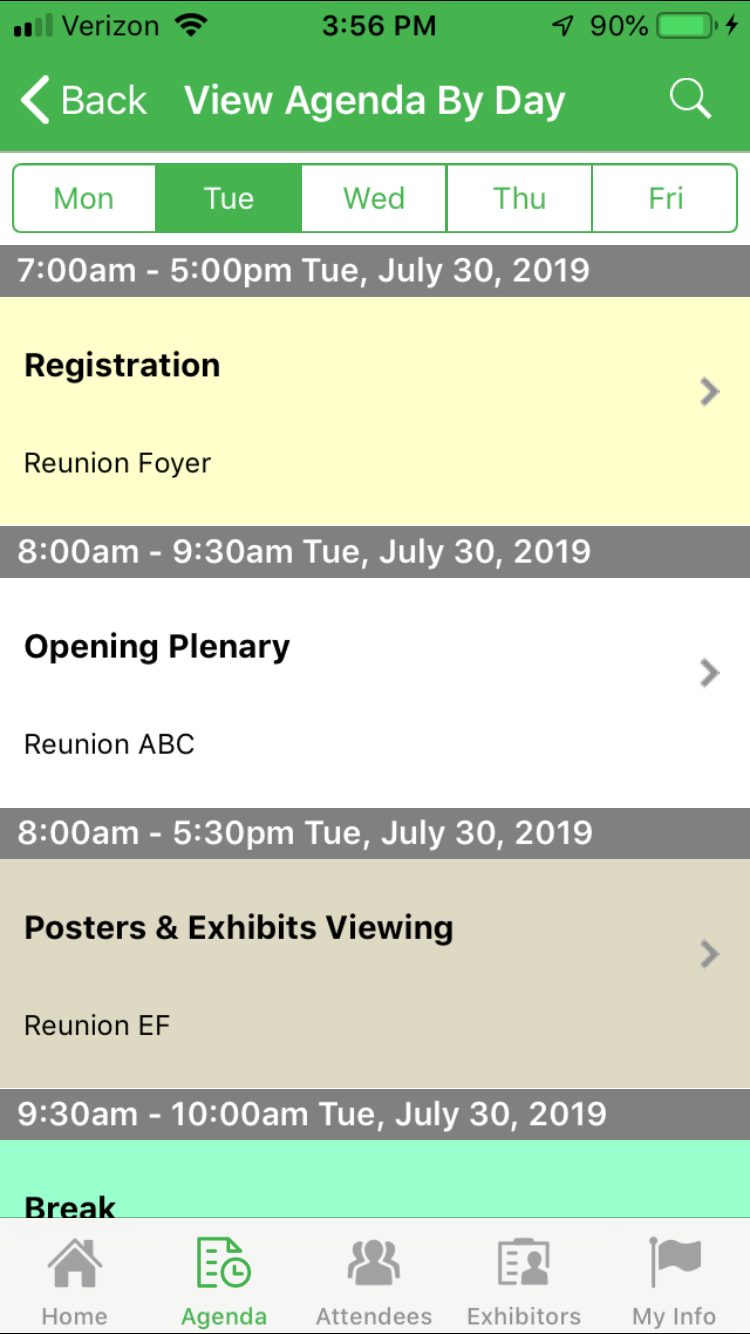 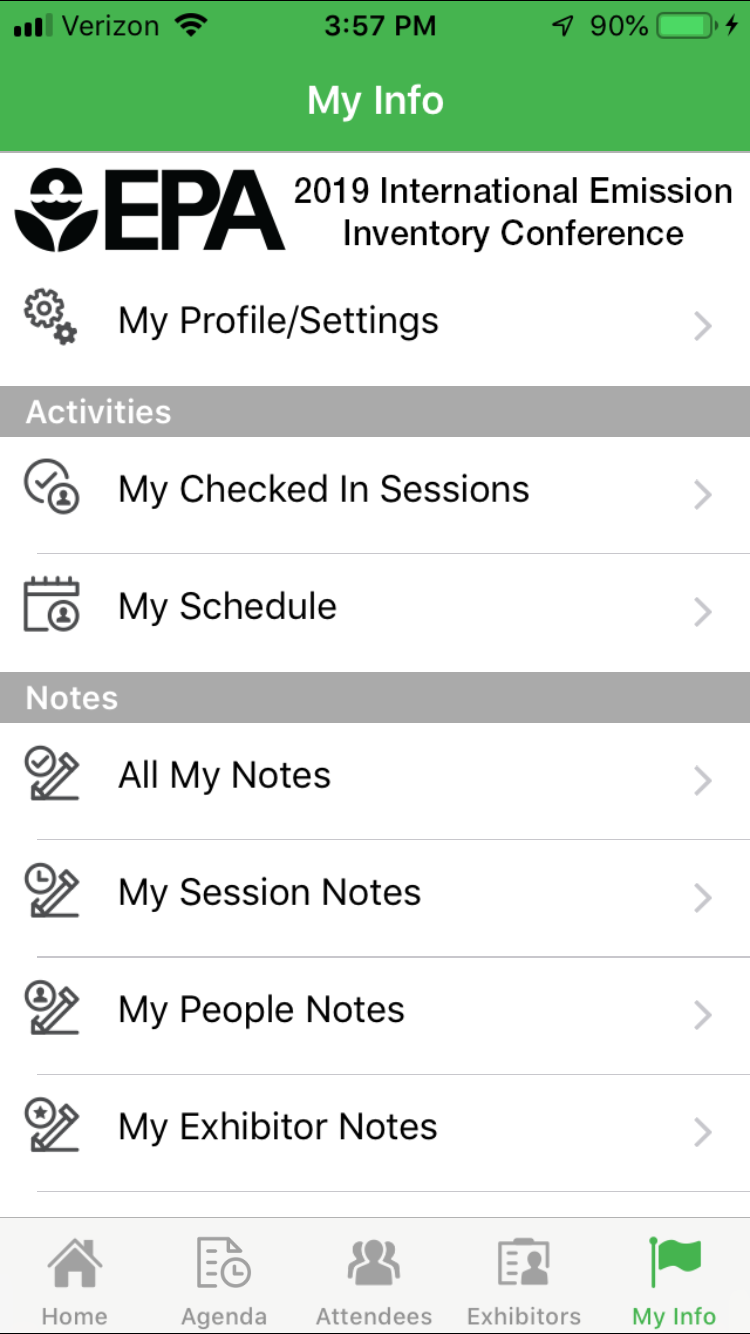 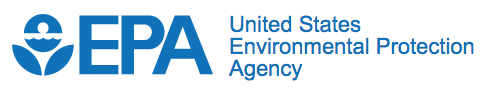 